§1669.  Conference powers -- Article IVThe conference shall have power to:  [PL 1965, c. 435 (NEW).]1.  New England Criminal Intelligence Bureau.  Establish and operate a New England Criminal Intelligence Bureau, in this chapter called "the bureau", in which shall be received, assembled and kept case histories, records, data, personal dossiers and other information concerning persons engaged or otherwise associated with organized crime.[PL 1965, c. 435 (NEW).]2.  Identification.  Consider and recommend means of identifying leaders and emerging leaders of organized crime and their associates.[PL 1965, c. 435 (NEW).]3.  Mutual assistance arrangements.  Facilitate mutual assistance among the state police of the party states pursuant to Article VII of this compact.[PL 1965, c. 435 (NEW).]4.  Claims and reimbursements.  Formulate procedures for claims and reimbursements, pursuant to Article VII of this compact.[PL 1965, c. 435 (NEW).]5.  Promote cooperation.  Promote cooperation in law enforcement and make recommendations to the party states and other appropriate law enforcement authorities for the improvement of such cooperation.[PL 1965, c. 435 (NEW).]6.  Other powers.  Do all things which may be necessary and incidental to the exercise of the foregoing powers.[PL 1965, c. 435 (NEW).]SECTION HISTORYPL 1965, c. 435 (NEW). The State of Maine claims a copyright in its codified statutes. If you intend to republish this material, we require that you include the following disclaimer in your publication:All copyrights and other rights to statutory text are reserved by the State of Maine. The text included in this publication reflects changes made through the First Regular and First Special Session of the 131st Maine Legislature and is current through November 1. 2023
                    . The text is subject to change without notice. It is a version that has not been officially certified by the Secretary of State. Refer to the Maine Revised Statutes Annotated and supplements for certified text.
                The Office of the Revisor of Statutes also requests that you send us one copy of any statutory publication you may produce. Our goal is not to restrict publishing activity, but to keep track of who is publishing what, to identify any needless duplication and to preserve the State's copyright rights.PLEASE NOTE: The Revisor's Office cannot perform research for or provide legal advice or interpretation of Maine law to the public. If you need legal assistance, please contact a qualified attorney.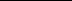 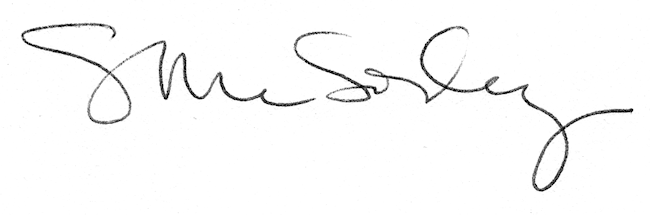 